Zapowiedź God of War Ragnarök: ValhallaWarszawa, 8 grudnia 2023 roku: Firma Sony Interactive Entertainment ma przyjemność przedstawić prezent dla wszystkich fanów serii God of War. Bezpłatne DLC do God of War Ragnarök – Valhalla zostało zapowiedziane w trakcie tegorocznej gali The Game Awards. Dodatek ukaże się już 12 grudnia. Podróż do ValhalliGod of War Ragnarök: Valhalla będzie epilogiem do wydarzeń z God of War Ragnarök, w którym gracze udadzą się w bardzo osobistą i refleksyjną podróż.. Kratos, sprowadzony do tajemniczych wybrzeży Valhalli w towarzystwie Mimira, wkroczy w jej nieznane głębiny, aby stawić czoła echom swojej przeszłości.Walka w nowej odsłonieValhalla oferuje nowe doświadczenia w walce, łącząc znane już mechaniki z elementami roguelite. Gracze będą eksplorować tajemnicze obszary Valhalli, stawiając czoła nowym wrogom i niespodziankom. Porażka nie jest definitywna, a każda próba przyniesie nowe zasoby, które można wykorzystać do trwałego ulepszania postaci. Dla osób posiadających God of War Ragnarök, dodatek będzie dostępny za darmo w PlayStation Store.Więcej informacji na temat God of War Ragnarök: Valhalla znajduje się na blogu PlayStation.Zwiastun God of War Ragnarök: Valhalla znajduje się na YouTube PlayStation.  Sony Interactive Entertainment – informacjeUznawana za światowego lidera rozrywki interaktywnej i cyfrowej firma Sony Interactive Entertainment (SIE) jest odpowiedzialna za markę PlayStation® i związaną z nią rodziną produktów i usług. Innowacyjne rozwiązania PlayStation są dostępne na rynku od chwili premiery oryginalnego systemu PlayStation, która miała miejsce w Japonii w 1994 roku. Rodzina produktów i usług PlayStation obejmuje PlayStation®4, PlayStation®VR, PlayStation®Vita, PlayStation®3, PlayStation™Store, PlayStation®Plus, PlayStation™Video, PlayStation™Music, PlayStation™Now, PlayStation™Vue oraz cenione gry PlayStation oferowane przez firmę SIE Worldwide Studios. Firma SIE, której główna siedziba znajduje się w kalifornijskim San Mateo, jest należącą w całości do Sony Corporation filią tej firmy, prowadzącą działalność na całym świecie i mającą siedziby lokalne w Kalifornii, Londynie i Tokio.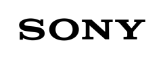 